ВОЛОГОДСКАЯ ОБЛАСТЬМЭРИЯ ГОРОДА ЧЕРЕПОВЦАУ П Р А В Л Е Н И Е    О Б Р А З О В А Н И ЯПриказОб организации Межрегиональной олимпиады по научному краеведению «Мир через культуру»  (муниципальный этап)           В соответствии с государственной программой «Развитие образования Вологодской области на 2021-2025 годы», утвержденной постановлением Правительства области 28 января 2019 года № 74, и Календарным планом областных мероприятий и образовательных событий с обучающимися образовательных организаций и организаций дополнительного образования  на 2022 год, утвержденным приказом Департамента образования области от 24.12.2021 года № 2675ПРИКАЗЫВАЮ:1. Организовать проведение муниципального этапа Межрегиональной олимпиады по научному краеведению «Мир через культуру» с 1 по 10 февраля 2022 года на базе муниципального автономного образовательного учреждения дополнительного образования «Дворец детского и юношеского творчества имени А.А. Алексеевой».2. Утвердить Положение о муниципальном этапе   Межрегиональной олимпиаде по научному краеведению «Мир через культуру» (Приложение 1).3. Рассмотреть представленные материалы по секциям (Приложение 1).4. Утвердить жюри конференции в составеРозова Лариса Евгеньевна, педагог дополнительного образования МАОУ ДО «Дворец детского и юношеского творчества имени А.А. Алексеевой»;Крупышева Татьяна Сергеевна, педагог дополнительного образования МАОУ ДО «Дворец детского и юношеского творчества имени А.А. Алексеевой»;            Селезнева Наталия Чавдаровна, методист МАОУ ДО «Дворец детского и юношеского творчества имени А.А. Алексеевой»;            Добровольский Евгении Сергеевич, кандидат исторических наук, учитель истории МАОУ «Центр образования имени И.А. Милютина».5. Возложить обязанности организаторов олимпиады на:      Деревягину Ольгу Владимировну, педагога-организатора МАОУ ДО «Дворец детского и юношеского творчества имени А.А. Алексеевой»;Долганову Елену Юрьевну, методиста МАОУ ДО «Дворец детского и юношеского творчества имени А.А. Алексеевой».6. Возложить контроль за исполнением приказа на С.В. Клейнер, начальника отдела общего и дополнительного образования управления образования мэрии г. Череповца.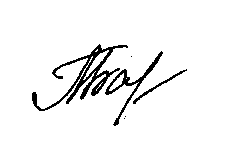 Начальник управления                                                                            М.Г. Барабанова     Приложение  к приказу управления образования                                                                                                    № 60    от14 .01.2022 ПоложениеО проведении межрегиональной олимпиадыпо научному краеведению «Мир через культуру»  (муниципальный этап) Общие положения      1.1.  Межрегиональная олимпиада по научному краеведению «Мир через культуру» проводится в соответствии с государственной программой «Развитие образования Вологодской области на 2021-2025 годы», утвержденной постановлением Правительства области 28 января 2019 года № 74, и  Календарным планом областных мероприятий и образовательных событий с обучающимися образовательных организаций и организаций дополнительного образования  на 2022 год, утвержденным приказом Департамента образования области от 24.12.2021 года № 2675.      1.2 Настоящее Положение определяет организаторов, цель и задачи Олимпиады, устанавливает требования к участникам Олимпиады, возраст участников, полномочия организационного комитета Олимпиады, жюри Олимпиады, этапы проведения Олимпиады, сроки проведения Олимпиады, критерии отбора победителей и призеров Олимпиады, финансовое обеспечение.       1.3. Организатором областного этапа Олимпиады является Департамент образования области. Непосредственное проведение Олимпиады осуществляют АОУ ДО ВО «Региональный центр дополнительного образования детей», ФГБОУ ВО «Вологодский государственный университет». Олимпиада проводится при поддержке ВОО «Русское географическое общество».Организаторами муниципального этапа является управление образования мэрии города Череповца, МАОУ ДО «Дворец детского и юношеского творчества имени А.А. Алексеевой».        1.4. Олимпиада проводится с целью выявления детей, проявивших выдающиеся способности в сфере научного краеведения.        1.5. Задачи Олимпиады:развитие у обучающихся творческой инициативы и интереса к образовательному процессу, научной деятельности и исследовательской работе; усиление мотивации к углубленному изучению истории, литературы, географии, биологии; пропаганда научных знаний; расширение путей взаимодействия средней и высшей школы; содействие воспитанию ценностных ориентаций у обучающихся;увеличение количества обучающихся, охваченных дополнительными общеобразовательными программами естественнонаучной и туристско-краеведческой направленностей;увеличение количества обучающихся, участвующих в конкурсных мероприятиях различного уровня.1.6. Олимпиада проводится в два этапа: I этап – муниципальный (отборочный тур, проходит в заочном формате) (с 1 февраля по 10 февраля 2022 года);II этап – заключительный (межрегиональный) ( с 18 февраля по 23 марта 2022, заключительный этап – 17-18 марта 2022 год).1.7. Муниципальный этап Олимпиады проводится по следующим направлениям: «Летопись родных мест» (историческое краеведение);«Судьба России в судьбах земляков» (историческое краеведение);«Защитники Отечества» (историческое краеведение);«В глубину веков» (археология, этнография) – стендовые доклады;«В тени столетий» (литературное краеведение и топонимика);«Мир всему живущему» (биология, биоэкология); «Летопись Земли» (география, геология, геоэкология);«Малая родина» (проектные работы) – стендовые доклады.1.8. Работы, представленные на Олимпиаду, должны носить исследовательский краеведческий характер.II. Требования к участникам Олимпиады 2.1. В Олимпиаде принимают участие победители и призеры муниципального этапа Олимпиады, а также обучающиеся образовательных организаций, которые стали победителями и призерами городской конференции учащихся «Виват, молодая наука». Победители и призеры призерами городской конференции учащихся «Виват, молодая наука» приглашаются на Олимпиаду без отборочного этапа.2.2. Участниками Олимпиады являются обучающиеся общеобразовательных организаций и организаций среднего профессионального образования Вологодской области в возрасте 14-18 лет. Обучающиеся, участники областной заочной школы туристско-краеведческой направленности «Тайны земли Вологодский», приглашаются на Олимпиаду без отборочного этапа.III. Функции и полномочия исполнительных органов Олимпиады3.1. Для организации методического обеспечения и проведения Олимпиады формируются организационный комитет Олимпиады (далее – Оргкомитет), жюри и предметные методические комиссии.3.2. Состав Оргкомитета, жюри и предметных методических комиссий формируется из числа научно-педагогических работников и сотрудников организаций высшего профессионального образования, научных сотрудников музеев, архивов, других организаций и утверждается приказом АОУ ДО ВО «Региональный центр дополнительного образования детей».3.3. Организационный комитет Олимпиады:формирует составы предметных методических комиссий и жюри Олимпиады;регистрирует участников заключительного этапа Олимпиады, направляет в органы местного самоуправления, осуществляющие управление в сфере образования, образовательные организации, подведомственные Департаменту образования области, вызов на Олимпиаду;утверждает список победителей, призеров и дипломантов Олимпиады; обеспечивает награждение победителей, призеров и дипломантов Олимпиады; осуществляет иные функции в соответствии с настоящим Положением.3.4. Жюри Олимпиады:проводит экспертизу представленных работ, оценивает по заранее утвержденным критериям и рекомендует к участию;проводит проверку результатов письменных творческих работ участников Олимпиады; оценивает выступления участников Олимпиады; определяет кандидатуры победителей и призеров Олимпиады; осуществляет иные функции в соответствии с настоящим Положением.3.5. Предметные методические комиссии Олимпиады разрабатывают материалы заданий Олимпиады, критерии и методики оценки выполненных заданий.IV. Порядок проведения отборочного этапа Олимпиады4.1. Организатором проведения отборочного этапа Олимпиады являются органы местного самоуправления, осуществляющие управление в сфере образования, образовательные организации, подведомственные Департаменту образования области.Участники отборочного этапа Олимпиады готовят краеведческую исследовательскую работу в соответствии со следующими требованиями: шрифт - Times New Roman; кегль — 14; выравнивание — по ширине; межстрочный интервал — одинарный; отступ — 1,25; объем конкурсной работы - не более 30 страниц вместе с приложениями (содержание работы не более 10 страниц). Работы большего объема к экспертизе на заключительном этапе не принимаются.Титульный лист содержит следующие сведения: название Олимпиады, секция, тема работы; полные Ф.И.О. автора работы, название образовательной организации, класс (группа), Ф.И.О. руководителя, должность, телефон для связи.Координацию организации и проведения отборочного этапа Олимпиады осуществляет организационный комитет отборочного этапа Олимпиады.Состав организационного комитета отборочного этапа Олимпиады формируется из представителей органов местного самоуправления, осуществляющие управление в сфере образования, педагогических и научных работников, представителей общественных организаций.Заседания организационного комитета отборочного этапа Олимпиады протоколируются.Организационный комитет отборочного этапа Олимпиады (МАОУ ДО «Дворец детского и юношеского творчества имени А.А. Алексеевой»)формирует делегацию на заключительный этап из числа призеров и победителей отборочного этапа и направляет в организационный комитет Олимпиады (АОУ ДО ВО «Региональный центр дополнительного образования детей») на электронную почту istorik@rcdop.edu.ru следующие материалы (одним файлом (папкой) с пометкой «Олимпиада, название муниципального образования»):отчет о проведении муниципального этапа Олимпиады в произвольной форме;заявку на участие в заключительном этапе Олимпиады согласно Приложению 1 к настоящему Положению;согласие на обработку персональных данных победителей муниципального этапа Конкурса по форме согласно Приложению 2 к настоящему Положению; конкурсные работы, соответствующие требованиям пункта 3.2 Положения.Материалы должны быть представлены не позднее 18 февраля 2022 года. Присланные в организационный комитет заключительного этапа Олимпиады конкурсные работы не рецензируются и не возвращаются. V. Порядок проведения заключительного (очного) этапа Олимпиады5.1. Заключительный этап Олимпиады пройдет 17 - 18 марта 2022 года в 
АОУ ДО ВО «Региональный центр дополнительного образования детей» по адресу: г. Вологда, ул. Горького, д.101. В случае неблагоприятной эпидемиологической ситуации заключительный этап пройдет в онлайн-формате 17 - 23 марта 2022 года. 5.2. В ходе заключительного этапа Олимпиады будут работать секции:«Летопись родных мест» (историческое краеведение);«Судьба России в судьбах земляков» (историческое краеведение);«Защитники Отечества» (историческое краеведение);«В глубину веков» (археология, этнография) – стендовые доклады;«В тени столетий» (литературное краеведение и топонимика);«Мир всему живущему» (биология, биоэкология); «Летопись Земли» (география, геология, геоэкология);«Малая родина» (проектные работы) – стендовые доклады.Решением организационного комитета Олимпиады количество секций может быть изменено.Каждый участник заключительного этапа Олимпиады может принять участие в работе одной секции. Коллективные работы (более 1 автора) к участию в Олимпиаде не допускаются.Заключительный этап Олимпиады проводится в три тура: заочная оценка конкурсных материалов, устная защита (выступление); выполнение творческого задания (эссе).Выполнение творческого задания (эссе) проводится по темам, подготовленным предметными методическими комиссиями. Время, отведенное на выполнение творческого задания (эссе), составляет один академический час. Участники защищают исследовательскую работу в устной форме (в течение 8 минут). Выступление может сопровождаться компьютерной презентацией и (или) другими наглядными средствами. После защиты работы проводится дискуссия (до 3 минут). Жюри учитывает ответы автора, качество вопросов и суждений оппонентов.Участники, секций, где проходит защита в виде стендового доклада, готовят постер для собеседования в соответствии со следующими требованиями:размер постера не должен превышать 800*640 мм; в верхней части располагается полоска шириной около 105 мм, содержащая название работы, выполненное шрифтом 48 (12 мм высоты прописной буквы); под названием на той же полосе фамилии авторов и научного руководителя, учреждение, класс, населенный пункт, где выполнена работа - шрифтом 36 (8 мм высоты прописной буквы); текст, содержащий основную информацию о проделанном исследовании (цели и задачи, актуальность, методы исследования, полученные результаты и выводы) должен быть выполнен шрифтом Times New Roman Cyr, размер 20 или 22 через 1,5 интервала; таблицы не должны быть перегружены цифровым материалом; рисунки и графики должны иметь пояснение, фотографии должны нести конкретную информационную нагрузку. Текст должен свободно читаться с расстояния в 50 см.Стендовый доклад должен быть подготовлен в формате JPEG(jpg) альбомной ориентации.Постеры необходимо направить на электронный адрес: elly35@mail.ru до 
1 марта 2022 года. Участники, не предоставившие постеры, распечатывают и привозят их самостоятельно.Защита конкурсной работы участника Олимпиады оценивается на основании следующих критериев: обоснование темы, обзор источников, содержание, логика изложения, актуальность, вклад автора в исследование, наглядность, подача материала. Участники секции социально-ориентированных проектов представляют проект в соответствии со следующими (примерными) требованиями: название проекта, полное и краткое наименование организации (в соответствии с Уставом) разработчики проекта, консультанты-наставники проекта, цель проекта, задачи проекта, социальные партнеры проекта (при наличии), этапы реализации, ожидаемые результаты, стратегия развития проекта, ссылки на открытые источники информации о реализации проекта (при наличии).Защита участников Олимпиады, представляющих социально-ориентированные проекты, оценивается на основании следующих критериев: актуальность избранной проблемы, ее социальная значимость, соответствие содержания разработанного проекта тематике номинации, обоснованность участия социальных партнеров и определение их функций в реализации проекта (при наличии), результативность проекта, перспективы реализации проекта, информационное сопровождение реализации проекта, качество презентации и публичной защиты проекта. Презентация проекта проводится в течение 8 минут, которая включает краткое представление работы (4 минуты) и собеседование с членами жюри. За каждый тур выставляется оценка в баллах. Общая максимальная оценка (30 баллов) складывается из суммы баллов, полученных каждым участником по итогам заочного заключительного этапа Олимпиады: заочная оценка исследовательских работ, проектов – 10 баллов, устная защита конкурсной работы, проекта – 15 баллов, творческое задание (эссе) – 5 баллов.Апелляции на результаты заключительного этапа не принимаются.VI. Порядок определения победителей и призеров ОлимпиадыПобедители, призеры и дипломанты Олимпиады, определяются по результатам заключительного этапа Олимпиады.Дипломы победителей и призеров Олимпиады подписываются председателем заключительного (очного) организационного комитета Олимпиады.По решению жюри участникам Олимпиады могут быть вручены специальные дипломы.VII. Условия финансирования7.1. Расходы по организации и проведению заключительного этапа Олимпиады, осуществляются за счет средств субсидии на финансовое обеспечение выполнения государственного задания АОУ ДО ВО «Региональный центр дополнительного образования детей», а также организационного взноса, направленного на обеспечение питьевого режима и тиражирование материалов, необходимых для проведения Олимпиады.Питание и проживание участников Олимпиады, а также лиц их сопровождающих осуществляется за счет направляющей стороныУсловия участия в муниципальном этапе Для участия в конкурсе необходимо  с 1 по 10 февраля 2022 года представить организаторам конференции следующие документы в электронном виде:заявку на участие в соответствии с Приложением 1;согласие  на обработку персональных данных в соответствии с Приложением 2;текст конкурсной работы.Весь пакет документов принимается на электронную почту :   dolganovaelena@mail.ru,  Долганова Елена Юрьевна, 57-11-64Заявка на участие (все поля заполнить обязательно)Приложение 2СОГЛАСИЕ на обработку и передачу персональных данныхЯ ______________________________________________________________________(фамилия, имя, отчество)Паспорт (свидетельство о рождении): серия, номер, кем и когда выдан_______________________________________________________________________проживающий (ая) по адресу_______________________________________________________________________настоящим даю согласие организационному комитету муниципального этапа Межрегиональной олимпиады школьников по научному краеведению «Мир через культуру» (далее – Олимпиада), на обработку персональных данных включающих, фамилию, имя, отчество, название образовательной организации, номер контактного телефона, электронный адрес моего ребенка_______________________________________________________________________(фамилия, имя, отчество)Согласие на обработку персональных данных предоставлено в целях участия в Олимпиаде.Настоящим согласием предоставляю право на осуществление сбора, систематизации, накопления, передачи для рассмотрения организационным комитетом заключительного (очного) этапа Олимпиады, автоматизированной обработки, уточнения (обновления, изменения), использования, блокирования, хранения и уничтожения персональных данных, обнародование персональных данных о фамилии, имени, отчестве, название учебного заведения в средствах массовой информации, на официальных сайтах органов исполнительной государственной власти области в информационно-телекоммуникационной сети Интернет, фото и видео-съемку.Настоящее согласие действует: на период проведения Олимпиады; на период размещения в средствах массовой информации, на официальных сайтах органов исполнительной государственной власти области информации о результатах Олимпиады; на период хранения моих персональных данных в архиве органов исполнительной государственной власти области вместе с документами по Олимпиаде до их уничтожения.Настоящее согласие может быть отозвано по письменному заявлениеНастоящее согласие дано мной «____» _______________ 2022 годаПодпись: _________________/____________________/Приложение 3СОГЛАСИЕ на обработку и передачу персональных данныхЯ ______________________________________________________________________(фамилия, имя, отчество)Паспорт (свидетельство о рождении): серия, номер, кем и когда выдан_______________________________________________________________________проживающий (ая) по адресу_______________________________________________________________________настоящим даю согласие организационному комитету заключительного (очного) этапа Межрегиональной олимпиады школьников по научному краеведению «Мир через культуру» (далее – Олимпиада), на обработку персональных данных включающих, фамилию, имя, отчество, название образовательной организации, номер контактного телефона, электронный адрес моего ребенка_______________________________________________________________________(фамилия, имя, отчество)Согласие на обработку персональных данных предоставлено в целях участия в Олимпиаде.Настоящим согласием предоставляю право на осуществление сбора, систематизации, накопления, передачи для рассмотрения организационным комитетом заключительного (очного) этапа Олимпиады, автоматизированной обработки, уточнения (обновления, изменения), использования, блокирования, хранения и уничтожения персональных данных, обнародование персональных данных о фамилии, имени, отчестве, название учебного заведения в средствах массовой информации, на официальных сайтах органов исполнительной государственной власти области в информационно-телекоммуникационной сети Интернет, фото и видео-съемку.Настоящее согласие действует: на период проведения Олимпиады; на период размещения в средствах массовой информации, на официальных сайтах органов исполнительной государственной власти области информации о результатах Олимпиады; на период хранения моих персональных данных в архиве органов исполнительной государственной власти области вместе с документами по Олимпиаде до их уничтожения.Настоящее согласие может быть отозвано по письменному заявлениеНастоящее согласие дано мной «____» _______________ 2021 годаПодпись: _________________/____________________/Приложение 3Направления работы секцийзаключительного (очного) этапа ОлимпиадыСекция «Летопись родных мест»1. История района, города, поселка, деревни, отдельных предприятий и учреждений, монастырей, храмов.2. История вологодского края в контексте освоения Русского Севера. Исторические города и поселения Вологодской области.3. Традиции местного самоуправления (колхозы, земство, сельхоз. общины, артели и т.д.).4. Наука, техника, производство в контексте истории родного края. 5. История общественных организаций, газет, журналов, музеев, театров и т.д.Секция «Защитники Отечества»1. Первая мировая война. Участие вологжан в боевых действиях Первой мировой войны.2. Великая Отечественная война (дороги войны, воинский подвиг, судьбы людские, эвакогоспитали, детские дома в годы войны).3. Вологжане Герои Советского Союза.4. Человек на войне: участие в мировых войнах, локальных конфликтах.Секция «Судьба России в судьбах земляков»1. Участники и очевидцы (воспоминания и документы участников и свидетелей конкретных исторических событий; документы, раскрывающие историю улиц, сел, деревень через судьбы живших или живущих там людей; ценные находки личных документов, старопечатных (рукописных) книг, фотографий и т.д.).2. История в лицах (вологодские краеведы, вологжане-выдающиеся деятели отечественной истории и культуры, ученые, инженеры, священники, купцы).3. История русских сословий: дворянство, купечество, мещанство (история родов, быт и нравы, родные пенаты, воспитание и образование).4. История моей семьи (воспоминания, документы, фотографии).Секция «В тени столетий»1. Литературное наследие родного края, фиксация событий культурной жизни родного края; современное народное творчество, народные самородки. 2. В мастерской (секреты творчества, биографии художников, артистов, писателей).3. Топонимическое изучение поселка, города, деревни, района; происхождение и использование топонимов, их информационная ценность.Секция «Мир всему живущему»1. Живая природа родного края: растительный и животный мир, экология растений и животных, биоценозы и экосистемы.2. Особо охраняемые природные территории.Секция «Летопись Земли»Географическое краеведение: природно-территориальные комплексы и их природные компоненты, особо охраняемые природные территории. Геологическое строение и геологическое развитие территории, геологические объекты. Палеонтология, минералогия, петрография; полезные ископаемыеГидрогеология (родники, колодцы, скважины) и гидрология (реки, озера). Секция «В глубину веков» (археология, этнография в форме 
стендовых докладов)1. История археологических исследований на территории вологодского края.  Любители древней истории и краеведческая археология XIX – первой половины XX (историографический аспект).2. Археологические памятники на территории Вологодской области (история изучения, находки, современное состояние)3. Музейная археология: история формирования фондов археологии в местных музеях (от случайных находок – к археологическим экспозициям). Археологические коллекции в школьных музеях (история находок, атрибуция, использование древних артефактов на уроках истории). Уникальные археологические находки.4. Участие школьников в археологических разведках, экспедициях, мониторинге и охранной деятельности по изучению и защите памятников археологии; популяризация археологических знаний. 5. Традиционные обряды и праздники родного края.	6. Трудовые занятия, ремесла и промыслы края.	7. Традиции народного зодчества и убранство жилищ, народный костюм.Секция «Малая родина» (проектные работы в форме стендовых докладов)Представляются социально-ориентированные проекты по восстановлению, охране и использованию историко-культурного и природного наследия Вологодского края. Проект может быть предоставлен в виде концепции, в процессе реализации или готового продукта.1. Создание новых историко-культурных и природных объектов (экологические тропы, дендропарки, историко-этнографические музеи, залы, композиции, объекты ландшафтного дизайна и пр.)2. Организация и проведение природоохранных акций, благоустройство и уход за родниками, памятными знаками, достопримечательными местами, гражданскими и воинскими некрополями и другими объектами историко-культурного и природного наследия 3. Выставки и экспозиции, фотовыставки, экскурсии, краеведческие издания (книги, буклеты, брошюры, газеты и т.д.) по истории, культуре и природе родного края.4. Туристские маршруты, экскурсионные программы в рамках межрегиональных туристских проектов «Мое путешествие по Серебряному ожерелью России», «Великий Устюг14.01.2022     № 60Ф.И.О.участникаОбразовательная организация/классЭлектронная почта СекцияТема конкурсной работыФ.И.О.научного руководителя, должность, место работы,контактные данные1.2.з.